Samenvatting signaaltransductieLes 1 – Algemene principesDefinitie signaaltransductie:Communicatie tussen verschillende cellen, leidend tot sociale samenlevingMoleculaire mechanismen voor communicatie celmembraan en intracellulaire locaties en die cell. verandering teweegbrengenCircuits voor doorgeven info en beïnvloeden van processen via ‘schakelaars’Oorsprong:Bij evolutie van meercelligen?Bij evolutie verschillende celcompartimenten?Primitieve basis: ontstaan na omsluiting celinhoud door celmembraan (kort na 1ste cellen)Basisprincipe: gedrag w beïnvloed door omgeving + omliggende cellenChemotaxis, fototaxis, thermotaxis (prokaryoten)Ectothiorodospira + Rhodospirillum: fotosensorische yellow-proteines (pyp)Groen licht -> fotosynthese -> naar licht toe migrerenBlauw licht -> schadelijk -> van licht weg migrerenCelherkenning: Voortplanting -> uitwisseling DNA gametenGist: uitwisseling “mating type” factors (feromonen)Alleen tussen mating type A en mating type Ontwikkelingsbiologie: opbouw structuren, organenAmoebe: van ééncellig naar kolonie naar meercellige samenlevingSignaalmolecule: cAMPMetabole integratie, homeostase, gedragBasisprincipes:1. Cellulair metabolisme: glycolyse  door insulineA. Vetcellen: glucoseopname -> lipidesynthese door GIP, GLP-1, glucagon2. Cellulaire functie: beweging, secretieA. Acetylcholine -> meerdere effecten: contractie (skelet), ontspanning (hart), secretie (speekselklier)3. Levenscyclus: groei, proliferatie, differentiatie, dood	A. Indien dierlijke cel afzonderen van signalen andere cellen -> dood	     Oplossing: serum met signaalmoleculen	B. Kankercellen: signalen niet nodig om te levenTerugkerende thema’s:Moleculaire complexiteitCombinatorische eigenschappenComponenten ontvangen en zenden multipele signalen uitZelfde componenten aangewend in verschillende signaalwegenIntegratie tot pathways en netwerkenFosfatasen en substratenSignalen:Fysisch: fotonen, geluid, vloeistofdruk, tijdChemisch: moleculenFysiologische, farmacologische, pathologische betekenisTransductie vooral in cel: interpretatieConnecties:Direct (koppeling): 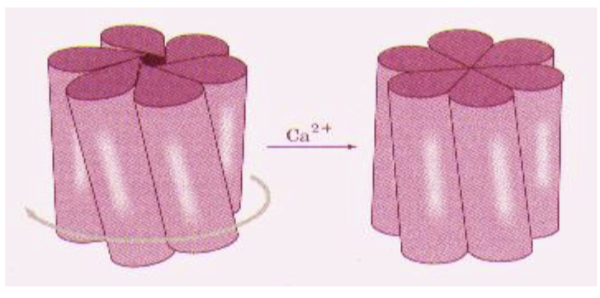 Gap junctions6 connexines vormen kanaalvormig connexonSnelle modulatie door allosterische regelingTrage modulatie door regeling connexine genexpressieFysiologisch: hartspier -> contractie door elektrische stroom via gap junctionPathologisch: uitbreiding necrose door overmaat Ca2+ via gap junctionIndirect (chemisch): Endocriene signalisatie: signaalmoleculen geloosd in bloed -> transportSynaptische signalisatie: via synapsen van neuron naar doelwitcellenChemische signalen: detectie door doelwitcel door herkenning ligand d.m.v. receptoreiwitAutocriene signalisatie: bij populatie identieke cellenParacriene signalisatie: 2 soorten cellen (zenders en ontvangers)Endocriene signalisatie: paracrien via bloed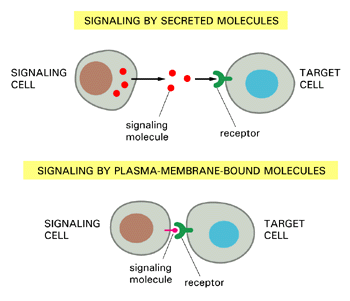 Secretie naar extracellulaire matrixSoms signaalmolecule blijvend op celoppervlakte	      -> op beide cellen effectVb. Fas-receptor en Fas-ligandOntvangende: dood; signaliserende: proliferatieSoms zonder tussenkomst receptorVb. effect NO op guanylyl cyclase in gladde spierSnelle afbraak signaalmoleculen: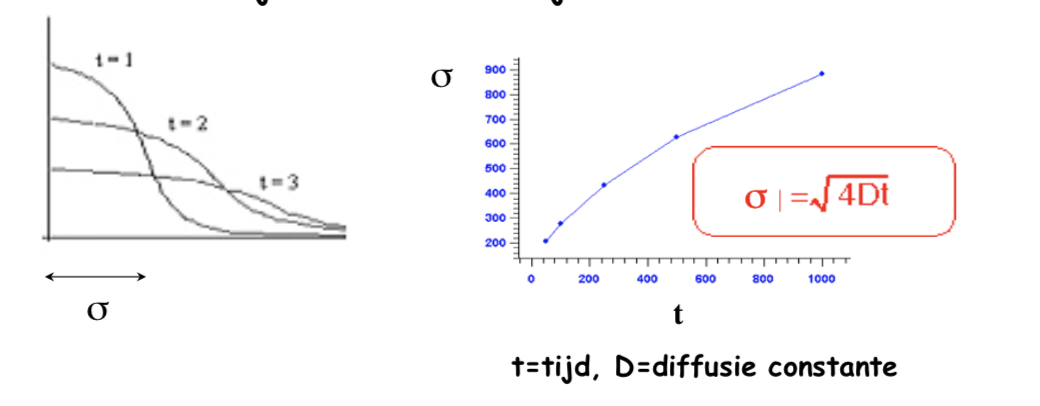 Vb. afbraak cGMP door PDE5 Viagra: inhibeert PDE5 -> betere doorbloeding door meer cGMPSoms intercellulaire communicatieVb. organeldood -> apoptoseSoms signaaltransuctie zonder liganden door constitutieve actieve receptorenVb. Histamine H3-receptoren op neuronSoms meerdere liganden op zelfde receptorVb. AcetylcholinereceptorKinetiek:Diffusie o.i.v. van -concentratie: GausscurveNaarmate tijd -> plattere curve  Sigma: m/sDiffusieconstante D: m2/s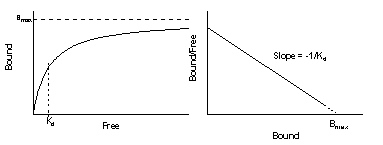 Met B: gebonden ligand, F: vrije ligandHoe hoger KD, hoe slechter receptor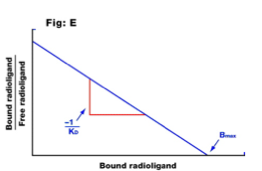 Effect van ligand:Agonisten: moleculen die receptor activerenPartiële agonisten: veroorzaken gedeeltelijke responsFull agonisten: veroorzaken respons even sterk als bij natuurlijke ligandVb. adrenaline op adrenerge receptorenGeen verband tussen bindingssterkte receptor-ligand en effect ligand!Vb. 10% receptoren bezet door epinephrine -> 100% effect op celLet op logaritmische schaal: epinephrine = 10-5,5 M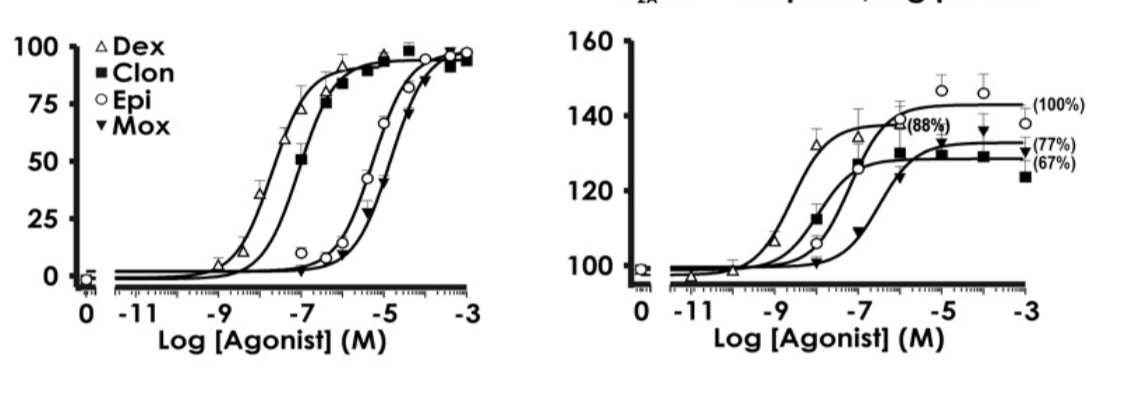 Antagonisten: moleculen die op receptoren binden maar geen activatie inducerenCompetitieve antagonisten: bezetting receptor natuurlijke ligandVb. Interleucine 1-receptorantagonist (IL-1RA): bindt op zelfde receptor als interleucineNon-competitieve antagonisten: verhinderen receptoractivatie op andere manierInverse agonisten: moleculen die activiteit van recepor verlagen zonder aanwezige agonistenEnkel bij receptoren met basale activiteit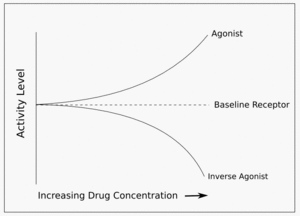 Vb. Histamine receptor H2: actief zonder histamineSommige H-receptorantagonisten remmen deze constitutieve werking -> inverse agonistenReceptoren: eiwitten en glycoproteinenCelmembraan receptoren: detecteren hydrofiele liganden die cel niet zelf binnenkomenIonkanalen: binding ligand opent/sluit kanaalG-proteine gekoppeld: binding ligand activeert G-proteine dat afzonderlijk enzyme/ionkanaal activeertEnzymreceptoren: binding ligand activeert enzymdomein receptor/geassocieerd moleculeIntracellulaire receptoren: kleine hydrofobe signaalmoleculen door celmembraan heen3 domeinen: ligandbindend, DNA-bindend, transcriptie activerendhormoon-receptorcomplex: geactiveerd DNA-domein -> stimuleert transcriptiehetero- of homodimeer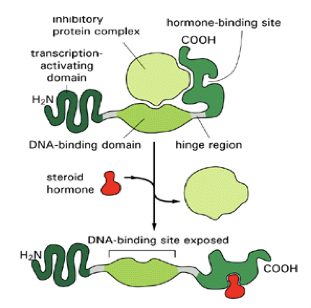 Moleculaire interacties: Proteine-proteine interacties: vaak beïnvloed door kleine liganden (nucleotiden, Ca2+, retioïnezuur…)Scaffolds, adaptors, chaperoninesVorming/verbreking eiwitcomplex (G-proteine, calmoduline)Covalente modificatie: fosforylatie (Tyr, Thr, Ser)(In)activatie van enzymatisch domein/signaalreceptorKinasen fosforyleren, fosfatasen defosforylerenConformatieverandering (ionkanaal)Translocatie (steroïde receptor)Eiwitafbraak (cliënteiwitten van HSP-90)Multi-stateregeling: verschillende activatietoestanden door combinatie proteïne- en ion binding en fosforylatie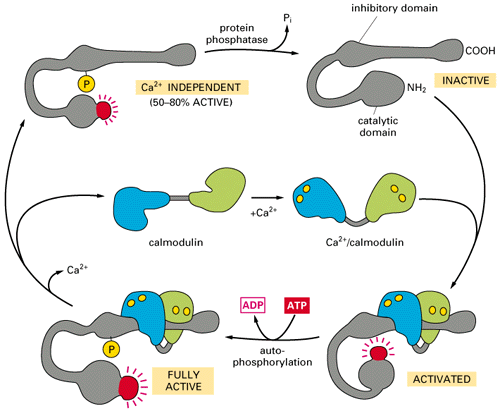 Vb. Calmoduline-afhankelijke kinase II (CaM Kinase II: 4 verschillende activatietoestandenEiwit blijft actief na verdwijnen signaal (Ca+)Second messengers:Geactiveerde enzymen produceren veel kleine intracellulaire signaalmoleculen2nd messengers verspreiden signaal dmv diffusie in celVaak vrijzetting andere 2nd messengers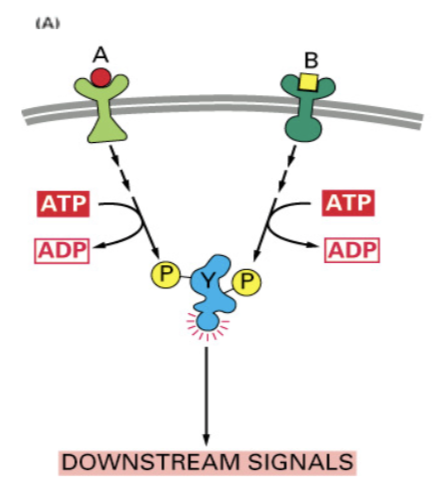 Intergratie van signalen: Signalen verschillende oorsprong worden geïntegreerd door modificatie gemeenschappelijk eiwit/eiwitcomplexIsolatie van signalen: 1 signaalmolecuul in verschillende pathwaysIsolatie van mogelijke receptoren door sequestratie op scaffold (anker-/stellingeiwit)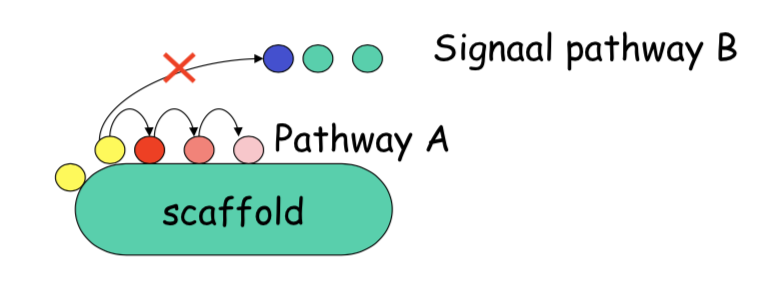 Amplificatie van signalen: 1 receptor activeert meerdere G-proteïnen die elk veel 2nd messengers produceren Vb. Rhodopsine: 1 foton-receptor -> amplificatie -> 107 ionenIntracellulaire doelwitten:Regulatie genexpressie (activatie transcriptiefactor in kern)Verandering cytoskelet (induceren beweging/reorganisatie celstructuur)Wijziging metabole pathwaysVeel processen worden aangezet door externe factoren ipv nieuwe syntheseSignaaltransductie in menselijk genoom: Slechts 23 v.d. 1543 menselijke receptoren ook in invertebraten2000 orthologe eiwitten vertebrata – invertebrataComplexere signaaltransductie bij vertebrataLes 2 – Vetoplosbare hormonenSteroïden:Cortisol (gluconeogenese) (bijnierschors)Aldosteron (K+-secretie) (bijnierschors)Testosteron (ontwikkeling) (testis)Oestrogeen (ontwikkeling) (ovaria)Progesteron (implantatie embyo) (corpus luteum)Calcitriol (calciumresorptie) (nier)Andere hydrofobe liganden: Schildklierhormoon (celmetabolisme, thermogenese) (schildklier)Retinoïden (genexpressie) (voeding, metabolisme, medicijnen)Vetzuren (genexpressie, metabolisme) (cellen, voeding)Arachidonzuurderivaten (inflammatie) (cellen)Eigenschappen:Trage werking:Langzame schommelingen in bloedGebonden aan dragereiwitten voor transportFractie diffundeert door membraan naar intracellulaire receptorMigratie complex naar kern -> transcriptiefactorGenexpressieverandering duurt langSynthesepaden:Synthese mineralocorticoïden: stappen kennen, structuren niet van buiten!Synthese glucocorticoïden: stappen kennen, structuren niet van buiten!Synthese testosteron (androsteendoin): stappen kennen, structuren niet van buiten!Synthese estradiol & estron (androsteendion): stappen kennen, structuren niet van buiten!Rol 17-ketoreductase:Snelheidbeperkende stap bij synthese steroïde hormonen: cholesterol desmolaseStimulatie adenylyl cyclase -> cAMP  -> PKA  -> stimulatie cholesterol desmolaseSynthese calcitriol: stappen kennen, structuren niet van buiten!Synthese schildklierhormoon: stappen kennen! I- -> I2 -> I+ -> T3 & T4 -> thyroxine (T3) Synthese eicosanoïden: Arachidonzuur wordt (door COX-1 (constitutief) & COX-2 (induceerbaar)) omgezet in:LeukotriënenProstacyclines (PGI2)Prostaglandines (PGH2, -D2, -E2, -F2, -J2)	Thromboxanen (TXA2) -> aggregatieNon Steroidale Anti-Imflammatoire Drugs (NSAIDs): inhibitie COX-2 (vb. aspirine)Anti-Imflammatoire Drugs: verlagen arachidonderivaten (vb. cortisol)Synthese vitamine A: stappen kennen, structuren niet van buiten!Les 3a – Wateroplosbare hormonenEigenschappen: Afgeleiden van AZ, kleine liganden, peptidenCirculeren vrij in boedSnel afgebroken/verwijderd in bloed (sterke schommelingen)Meestal via 2nd messengersSnelle werking na actieve secretie:  transport secretiegranulen en fusie met plasmamembraanNeurotransmitters: millisecondenPeptidehormonen: minuutGroeifactoren: meer tijd door gentranscriptieNeurotransmitters: Acetylcholine (spiercelactiviteit)(Nor)adrenaline (glycemie, bloeddruk) (Tyr)Dopamine (cognitie, beweging, bloeddruk, antidepressie) (Tyr)Serotonine (angst, nausea) (Trp)Glutamaat (excitatie synaps) (neuron)GAB (inhibitie synaps) (glu) Histamine (neuron) (onsteking)Synthesepaden:Biosynthese catecholaminen: stappen kennen, structuren niet van buiten!Effect: bloeddrukstijging, sneller hartritme, glycogeenafbraak & lipolyse , insulinesecretie Tijdelijk effect in synapsspleet: Snelle enzymatische afbraak door MAO en COMTMAO-remmers: anti-depressivaSnelle re-uptake door transporters in presynaptisch membraanBiosynthese histamine (paracrien hormoon):Productie in mastcellen door histidine decarboxylaseVerschillende H-receptoren: H1: ontstekingsverschijnselenH2: zuursecretie maagmucosa H3: verlaging neurotransmitters, eetlust Antihistaminaca: H1-R en H2-R antagonisten (wel binden, geen reactie)H1: anti-allergischH2: maagzuursecretieremmersH3: slaapverwekkendBiosynthese serotonine (5-HT): stappen kennen, structuren niet van buiten!Effecten: bloeddrukverhogend, gelukRemming uptake: MDMA, cocaïne, antidepressiva, amfetamines…Peptidehormonen:Eigenschappen:Vrij in bloedGecodeerd in menselijk genoomStimuleert doelwitcel door membraanreceptorenAangemaakt door verspreide endocriene cellen (maagdarmkanaal, hart, nier) en endocriene klieren (hypothalamus, hypofyse,  bijschildklier)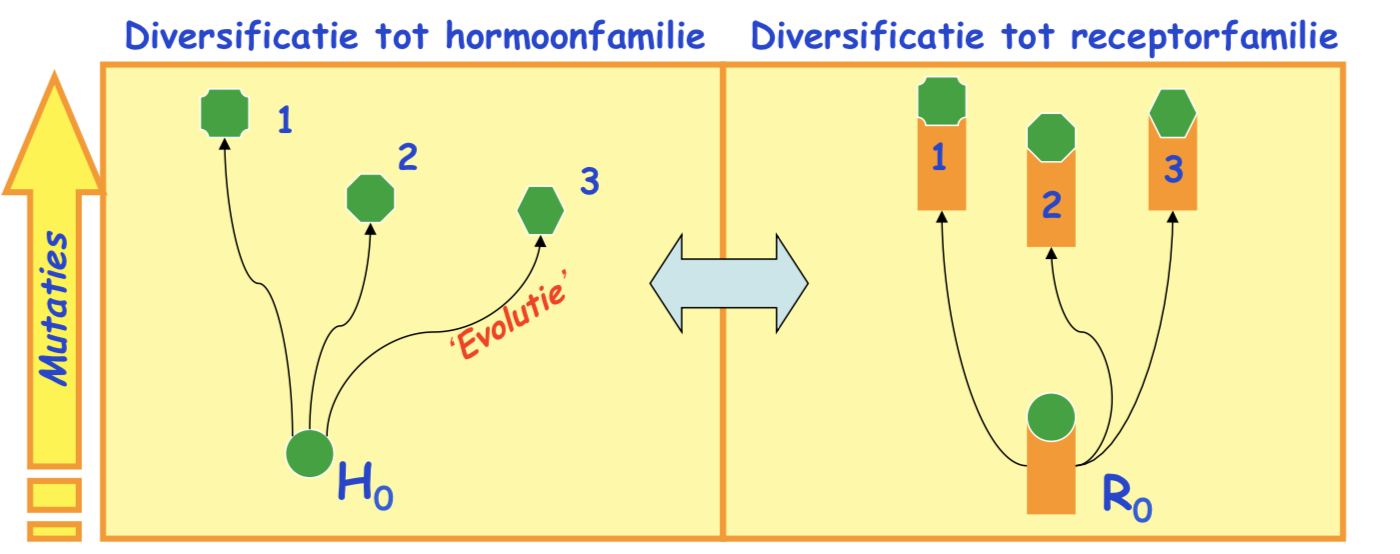 Geconserveerde genen, toch synthetische verbetering mogelijk1 gen aan basis 1 hormoonfamilie, dus 1 gen voor gemeenschappelijke voorouder receptorenSynthese:Productie peptidehormonen: synthese als polyproteïne pro-hormoon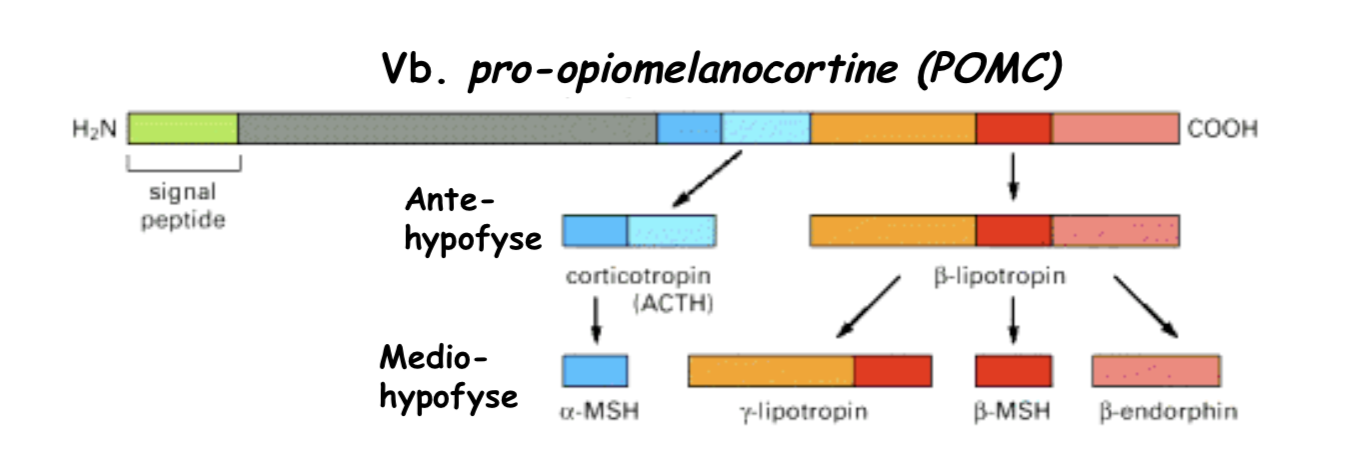 Te klein om herkend te worden door cargoreceptoren in granulen & voor co-translationele translocatie doorheen ER-membraanVerschillende processings in verschillende weefsels door pro-hormoon convertasenStart in Golgi, afsnoering voor clathrinemantels (merker voor immature hormoonvesikels), daarna verder in secretievesikelsN-linked oligosaccharidecores worden aangehecht op hormoon in ER -> specifieke werking & extracellulaire levensduur hormoon & receptorSecretie peptidehormoon:NT in kleine synaptische vesikels, mature peptidehormonen in ‘dense core vesikels’Docking: wachten onder oppervlak celmembraanConstitutieve (zonder signaal) en geregelde (met signaal vb. hormoon/NT/Ca) secretieBinding peptidehormoon:Complementaire set v-SNAREs en t-SNAREsHulp van Rab-proteïneLipid Rafts in celmembraan: cholesterol, glycolipiden, GPI-verankerde eiwitten, eiwitten met groot transmembranair domein (membraanreceptoren)Grote klassen van de peptidehormonen:Neuro-endocriene cellen in supra-optische kern hypothalamus scheiden releasing en inhiberende hormonen uit in poortader die vertakt in hypofysaire voorkwab1. Thyrotropine releasing hormoon (TRH) – schildklier3 residus: pyroglutamaat, histidine, pro-NH2TRH -> TSH -> thyroïde hormonen [-> - TSH]2. Corticotropine releasing hormoon (CRH) – bijnierCRH -> ACTH -> cortisol [-> - ACTH] 3. Gonadotripine releasing hormoon (GnRH) – gonadenGnRH -> LH en FSH -> stimulans ovaria en testes4. Groeihormoon releasing hormoon (GHRH) – groeiGH -> IGF-1 -> groeischijven uitgroeien, bescherming neuronen5. Prolactine releasing hormoon (PRH) – lactatiePositief effect:Stimuleert secretie prolactine (dopamine remt)Effect groter tijdens zwangerschapVerlaging insuline-receptoren vetweefsel heupen, verhogen borstenHypofysaire glycoproteïne hormonen: TSH, FSH, LHVeel suikers -> grootTwee peptideketens: zelfde alfa, veschillende betaN-linked glycosyleringNa secretie: halfwaardetijd 2-3 h Tijdens rondgang in bloed: afbraak siaalresidus door sialidasenBlootgelegde galactoseresidus herkend door lever -> opname door leverPlacental gonadotropine (hCG): verwant aan FSH/LHZelfde werking, meer siaalzuurresten (lager in bloed)Neemt rol LH over tijdens zwangerschapStimuleert aanmaak progesteron in corpus luteumLes 3b – Wateroplosbare hormonenHormonen v.h. maag-darmkanaal:Slechts weinig peptidehormonen bekend1. Secretine (28 AZ): proximale dunne darmFamilie: incretinesSecretiestimulus: lage pHStimuleert exocriene pancreas (productie HCO3-)2. Gastrine (17 AZ): Secretiestimulus: halfverteerde eiwitten in maag & n. vagusSecretieinhibitus: lage pH & somatostatine S28Stimuleert secretie maagzuur door falietale cellen 3. Cholecystokine CCK (33 AZ): Secretiestimulus: halfverteerde lipiden in maag & n. vagusVertraagt maaglediging, stimuleert lediging galblaas en productie spijsverteringenzymen door exocriene pancreas4. & 5. GIP en GLP-1: Secretiestimulus: glucose -> K-cellen -> GIP -> bloed -> L-cellen -> GLP-1Combinatie glucose, GLP-1 en GIP naar endocriene pancreas om insulinesecretie te stimuleren (incretine-effect)Halfwaardetijd: 2 min.Vorming GLP-1 varianten uit pre-pro-glucagon polypeptide in L-mucosacellen darm6. Somatostatine S-28 (28 AZ): darmSecretieinhibitus: n. vagusRemt maagsecretie, exocriene pancreassecreties, insuline- en glucagonsecretieS-14 in endocriene pancreasHormonen van de endocriene pancreas: Belang glucose-, AZ-, lipidehomeostaseInsuline - betacellenGlucagon - alfacellenSomastatine S14 - deltacellenRemt secretie insuline en glacagon Pancreatic Peptid Hormone (PP) - Eilandjes van LangerhansStimuleert maagsecretie, remt motiliteit maag/darmBloedvolume en bloeddrukregelende peptidehormonen: Antidiuretisch hormoon (ADH) – posterieure hypofyseStimuleert wateropname in niertubuli en urinecollecteerbuisjesAtrial Natriuretic factor (ANF) – voorkamers hartBevordert Na+-excretieVerlaagt bloedvolume en drukAngiotensine II (AT-II) – nier, longVasoconstrictor, verhoogt aldosteronsecretieKort aanwezig in bloedAngiotensinogeen -> angiotensine I -> angiotensine IIVasoconstrictoren: samentrekken vaatwandenVerhogen bloeddrukVb. ADH, angiotensine, andrenalineCalcemieregelende peptidehormonen:Parathyroïde Hormoon (PTH) – bijschildklierActivatie door lage calcemieLege Ca2+-receptor -> PTH -> Osteoclast activating Factors (OAF) -> fosfatasen en hydrolasen -> vertering matrix botweefsel (CaOH)Activatie vitamine D3 tot calcitriol gestimuleerd door PTHVerhoogde calciumopname in darm en nierCalcitonine – schildklierRemming osteoclasten, stimulans osteoblastenOpname calcium uit bot, in botmineraalVerlaagt reabsorptie Ca2+ door niertubulesGroeifactoren: Neurotrofines (trofische factoren)Nerve Growth Factor (NGF) – Groei en overleving zenuwcellenEpidermal Growth Factor (EGF) – Groei epidermale cellenErytropoïetine (EPO) – nierenGlycoproteïne Bij gebrek zuurstoftransportBindt op EPO-R van bloedcelvoorlopers -> differentiatie nieuwe RBCColony Stimulating Factors (CFS) – stamcellenDifferentiatie en groei stamcellen tot verschillende types bloedcellenIGF-1 & 2 – Insuline-achtige werking (anabool)Celdeling stimulerenCytokines: Regeling immuunsysteem, ontstekingsreacties, metabolisme, groei cellen en weefselsVoorbeelden:Interleukines (IL-1 t.e.m. 36)Interferons (IFN)Tumor Necrosis Factors (TNF)Transforming Growth Factors (TGF)Leptine Eigenschappen:Hoge conserveringsgraad bij alle dierenHoge affiniteit receptorenPleiotropie (verschillende functies 1 cytokine)Redundantie (overlap in functies)Cytokine-receptoren:Klasse 1: IL-6, IL-11, LIFTransmembraaneiwitten die cytokines herkennenVerschillende types ketens:Specifieke cytokineherkenningSpecifieke signaaltransductie in celDimerisatie in hexamerisch complexKlasse 2: IFNActief na virale infecties -> effect op RBCZowel ligandbindend als signaaltransducerend domeinOligomeren (dimeren)Klasse 3: TGFHerkenning via 2 receptorcomponentenPentamere structuurActivatie Ser/Thr-kinaseKlasse 4: TNF, FAS, TWEAK, TRAILExtracell. cysteïnerijke domeinenIntracell. dead-domainsTrimerisatie na ligandbindingZelf geen enzymatische activiteitBinden adaptors -> recruteren cytosolische eiwitten (proteasen, kinasen…)Les 4 – Ionkanaalreceptoren (LGIC’s)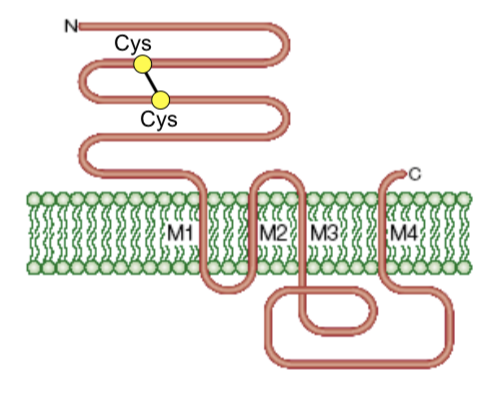 Indeling: Cys-loopreceptoren5 subeenhedenN-terminaal extracell. domein, 4 transmembranaire domeinen, intracell. domeinCys-loop door Cys-X-Cys-structuur (disulifdebrug)Grote functionele variabiliteit door heteropentamerenInhibitorische (anion-selectieve) receptoren: glycinereceptor, GABA-receptorExcitatorische (kation-selectieve) receptoren: 5-HT-receptor, histaminereceptorIonotrope glutamaatreceptorenNMDA-receptorKainaatreceptorAMPA-receptorATP-responsieve (purinerge) kanalenP2X-receptorNicotinerge ACh-receptor:Conductiviteit postsynaptische neuromusculaire membranen verhogen door Ach of nicotineCombinatie ionkanaal en neurotransmitter-receptorCilindrische en pentamere opbouwAlfa-subeenheidBeta-, gamma-, deltasubeenheden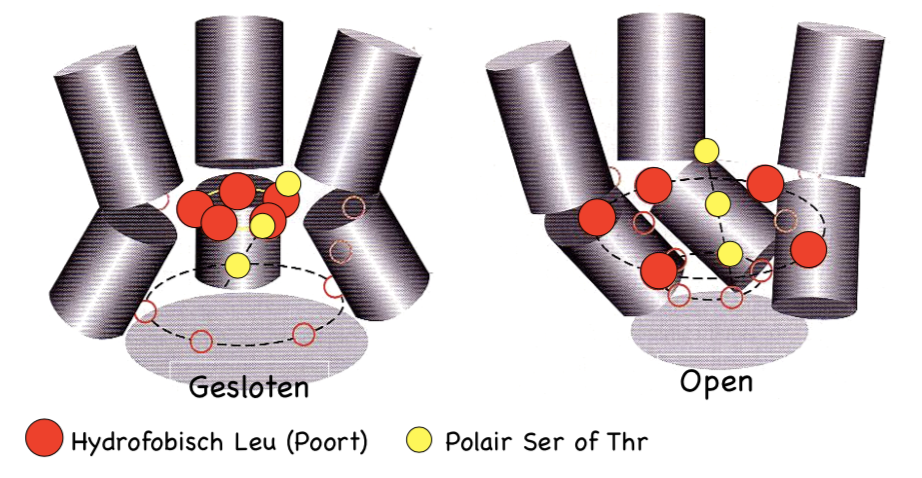 Bindingssites voor ACh op overgangenKanaalruimte Bij binding ACh: verplaatsing M2-helicesOpening kanaal door rotatie: hydrofobe Leu-poortInflux Na+  geleid door Ser en ThrNa lange blootstelling: sluiten (desensitisatie)Ionstroom alleen signifcant als 2 ACh per AChRVerwant aan 5-HT2-receptorBeiden transporteren kationen (bepaald door zure residu (Glu) in top en bodem)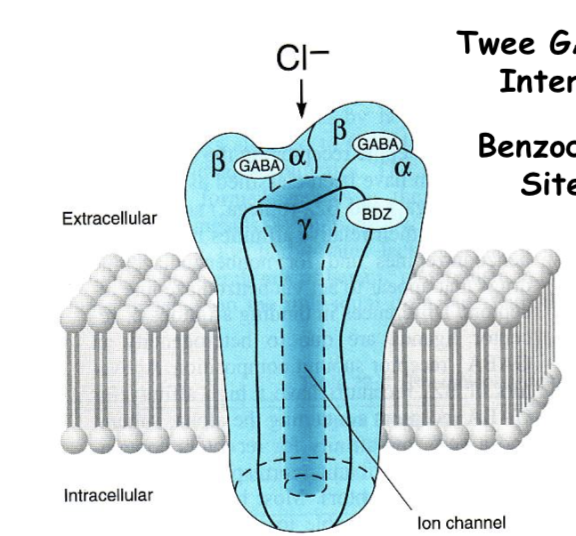 GABA-receptor:2 GABA-bindingssites op alfa-beta-interfacesBenzodiazepine-bindingssite op alfa-gamma-interfaceBenzodiazepines verhogen probailiteit GABA-R-openingTransport anionen (bepaald door basische residu’s (Arg) in top en bodem)Transport Cl—ionen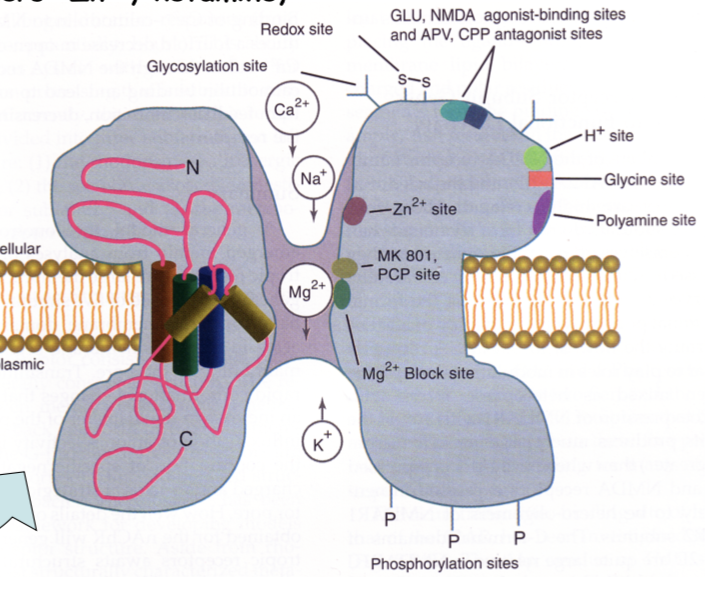 NMDA-receptor:Excitatorische en toxische effecten glutamaatTetramerisch, heteromerisch ionkanaal4 hydrofobe helicesM2: wand centrale porie (maar niet transmembranair)Agonisten: NMDA en Glu, co-agonist: Glycine (versterkt effect)Negatieve modulatoren: Mg2+, Zn2+ Belang bij spiercontracties: Instroom Na+-ionen -> lokale depolarisatie sarcolemmaActiepotentiaal verspreid via T-tubuliStimulans T-tubule Ca2+-kanalen, vervolgens Ca2+-release kanalenCalcium uit ER naar cytoplasma -> spiercontractieRustwaarde terug door Cl—kanalenV-gevoelige Na+-kanaal:Voltagegevoelige ionkanalenVeel verschillende soortenTransmembranaire domeinen vormen gesloten kanalen bij rustpotentiaalOmkering membraanpotentiaal: aantrekken bepaalde geladen groepenOpening door verschuiving gebonden domeinen3 fases: activatie, desactivatie, inactivatieActivatie: geïnduceerd door depolarisatieInactivatie: cytoplasmatische domeinen sluiten kanaal af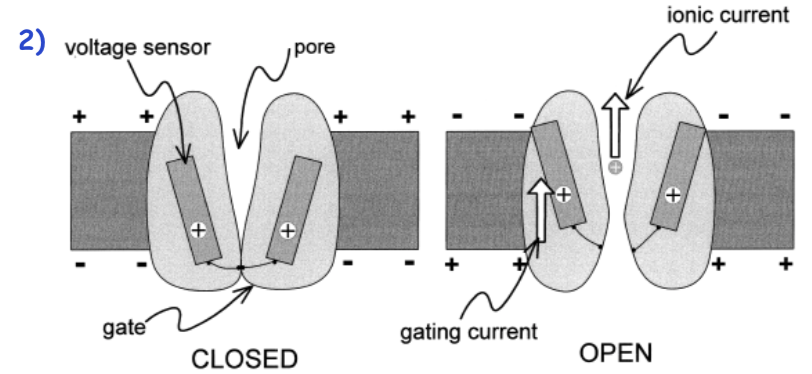 Desactivatie: na repolarisatie van membraan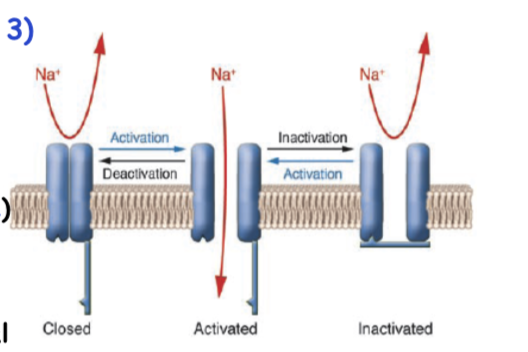 Les 5 –  G-proteïne gekoppelde receptoren (GPCR)Algemeen: 100-tal subfamiliesMutaties -> oorzaak erfelijke en somatische aandoeningen (kanker, infertiliteit…)Opbouw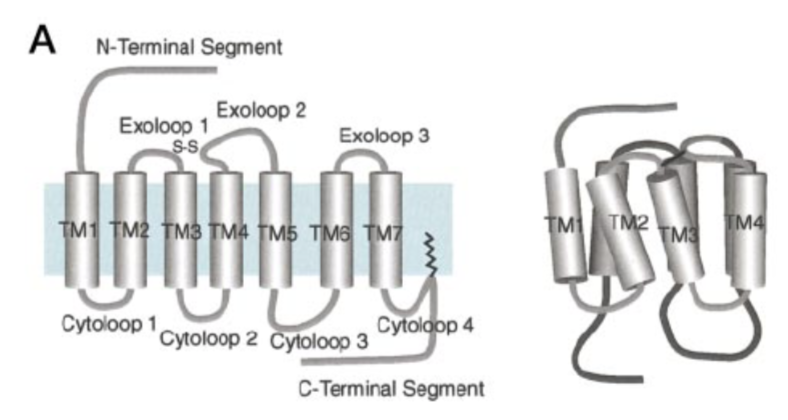 Extracell. N-terminaal deel7 transmembranaire domeinen (7-helix receptors)3 exolussen, 3-4 cytolussenIntracell. C-terminaal deelSignaaltransducitie via G-proteïne1 ligand werkt op verschillende GPCRsIndeling:Klasse I: Rhodopsine-groepVisuele pigmentenVerschillende types:Eicosanoïde-R Nucleotide-RNeurotransmitter-RPeptidehormoon-RGlycoproteïne-R Protease geactiveerde receptorenKlasse II: Glucagon-groepVerschillende types:Calcitonine-RCorticotropine Releasing Hormoon-RGlucagon-RParathyroïd Hormoon-RKlasse III: mGlu-groepVerschillende types:CalciumsensorenGABAB-R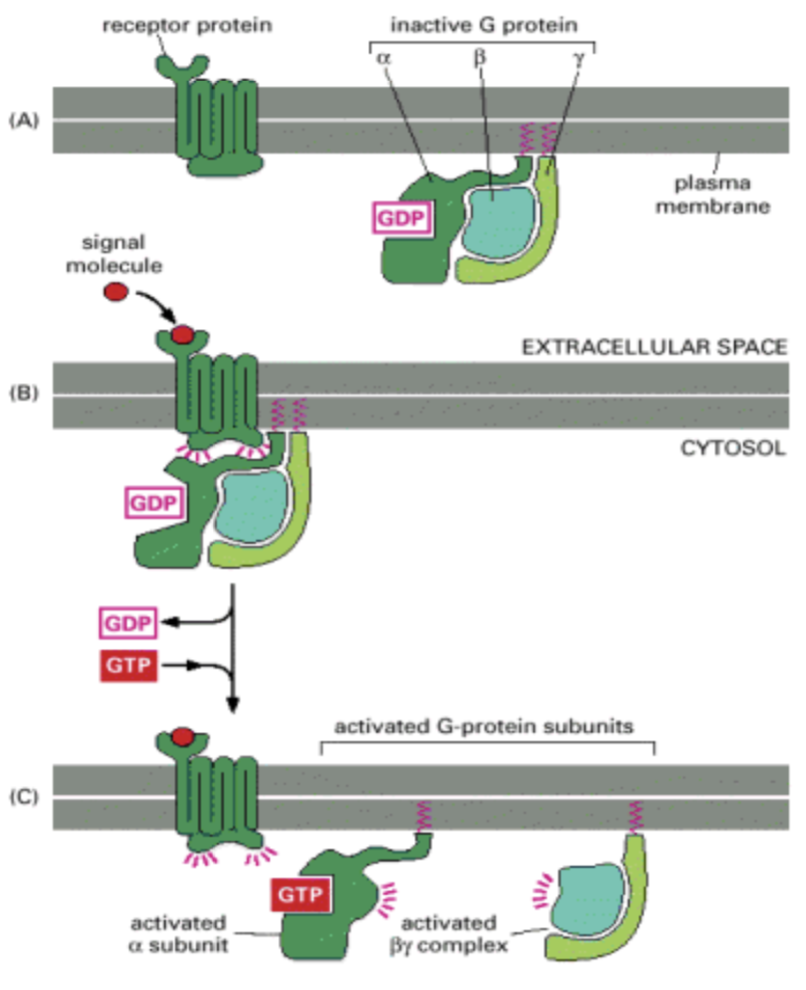 Metabotrope glutamaat-R (mGlu-R)Trimerische G-proteïnen (signaaltransductie):G-proteïnen bestaan uit -GDP, -GDP, -GDPUitwisseling GDP voor GTPUiteenvalling in -GTP-monomeer en -dimeerBeïnvloeden effectorenzymen Blijven verankerd in plasmamembraan (myristaat) (farnesyl)Ingebouwde GTPase-activiteitG-GTP -> G-GDP (terug naar beginsituatie)RGS versnelt hydrolyse GTPHomologe desensitisatie: GPCR’s door G-receptor kinasen (GRK) geïnactiveerd via fosforylatie in ligand-gestimuleerde toestandMedisch belang:Cholera toxine: waterige diarreeADP-ribosylering van GsGTPase-activiteit uitgeschakeldG-proteïne permanent actiefAanmaak cAMP darmmmucosacellenPertussis toxine: kinkhoestADP-ribosylering Gi en GoPermanente inactivatie subeenheden (bevroren in GDP-vorm)Signaaltransdyctie via adenylylcyclasen en cAMP:Stimulatie integrale membraan enzyme Adenylyl Cyclase (AC) door sommige G-proteïnenKatalyseert vorming cAMP als 2nd messengerSnelle reactie mogelijk door zeer lage basale concentratie cAMPLage c door fosfodiësterase enzym  (PDE)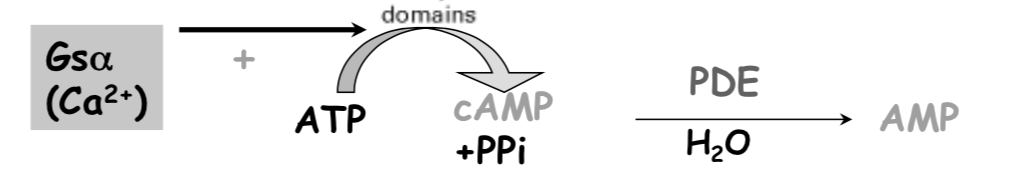 Sommige AC’s ook calmoduline nodig voor max. activiteit Inhibitie AC door Gi in GTP-vormAC-stimulerend: glucagon en adrenalineAC-inhiberend: somatostatinecAMP stimuleert Proteïne Kinase A (PKA)Inactieve vorm PKA: 2 katalystische en 2 regulatorische subeenhedencAMP bindt op R-eenheden -> C komen los en worden actiefSnelle fosforylatie doelwiteiwitten Belang lokalisatie PKA!Bepaald door ankereiwitten (AKAP’s)Zorgen ook voor verdere activatie C -eenhedenOFF-mechanismen:cAMP afgebroken door fosfodiësterasen (PDE)inhibitie cAMP door caffeïne, threobromine…door PKA gefosforyleerde eiwitten w gedefosforyleerd door proteïne fosfatasen (PPasen)landurige effecten signaaltransductie via cAMP:PKA-gemedieerde fosforylatie van cAMP Response Element Binding (CERB) (transcriptiefactor)Herkent cAMP Response Element-sequenties in DNAActiveert transcriptie geselecteerde genenSignaaltransductie via fosfolipase C (PLC-):Exocriene pancreas, gestimuleerd door AChNa binding ACh op muscarinerge AChR: activatie fosfolipase C via G-eiwitPLC- splitst fosfatidylinositol-4,5-bifosfaat (PIP2) in inositol-1,4,5-trifosfaat (IP3) en diacylglycerol (DAG)2 2nd messengersIP3: openen IP3-gated Ca2+-kanaal -> Ca2+ naar cytosolDAG (membraangebonden): recruteert Proteïne Kinase C (PKC) naar membraan en activeertPKC fosforyleert Ser en Thr residu’sActivatie PKC ook via Ca2+Signaaltransductie via Calcium: Snelle variaties intracell. Ca2+-concentratie belangrijk bij signaaltransductiesRust: 10-30 nMActivatie: 300 nM (door calmoduline, troponine C…)Extracell.: 1 nM ON-mechanismen:1a. V-gevoelige Ca2+-kanalen in plasmamembraan openen bij depolarisatie1b. LGIC-Ca2+-kanalen (vb. NMDA-lutamaatreceptor)1c. Calcium-Release Activated Channels2. IP3-gated Ca2+-kanaal (IP3-receptor)3. Ryanodine-receptor: staat Ca2+ af uit ERcADP is ligand voor kanaalOFF-mechanismen:1. Calciumpompen in plasmamembraanA. Na+/Ca2+-uitwisseling: onrechtstreeks gebruik ATP (verbruikt Na+-gradiënt van actieve Na+/K+-pomp)B. PMCA’s (plasmamembraan Ca2+-ATPasen): brengen cytoplasmatische [Ca2+] basaal door ATP-hydrolyseRegeling door calmoduline (detecteert gestegen [Ca2+])2. Calciumpompen in ER-membraan (SERCA’s)Pompen Ca2+ van cytosol naar ER-lumen m.b.v. ATP-hydrolyseRegeling door fosfolambaan3. Calciumbufferende eiwitten in cytosol, MC, ERLage affiniteit voor Ca2+, maar 10-tallen bindingsplaatsenBufferende werking: binden Ca2+ als c te hoog e.o.Effecten in cel: transiënte stijging 10-300 nM genoeg voor cell. effect Binding Ca2+ met Ca2+-gevoelige eiwitten (annexines, calmoduline, troponine C)Calmoduline:Bindt tot 4 Ca2+-ionenGrote conformatieverandering Vaak subeenheid groter complexBindt Fosforylase Kinase in spierGeactiveerd door PKA (cAMP = adrenaline) en calmoduline, breekt glycogeen afSynergie tussen 2 2nd messengers Ca2+ en cAMPOok synergie in cellen waarin AC calmoduline-eenheid bezit (dus gevoelig voor Ca2+)Antagonisme cAMP en Ca2+ wanneer PDE aanwezig is (gestimuleerd door calmoduline)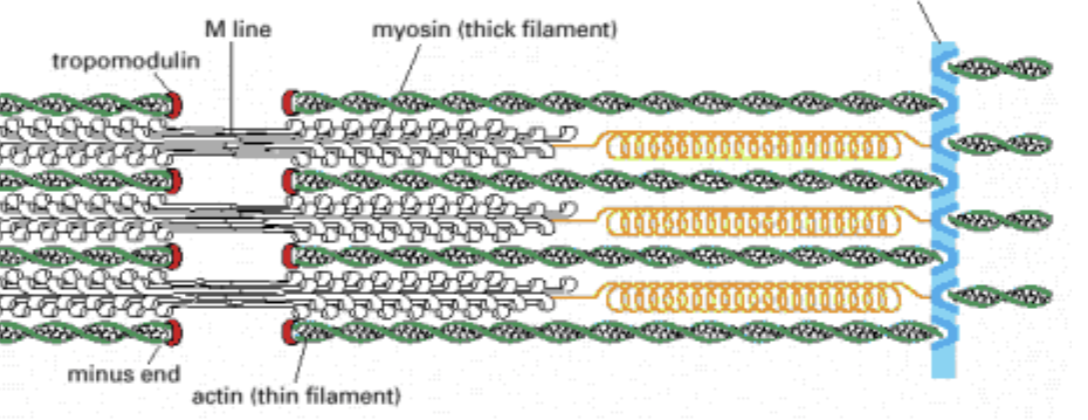 Troponine C: Directe rol spiercelcontractieDunne filament skeletspier:Actinepolymeer Tropomyosine en troponinecomplexBij afwezigheid Ca2+: tropomyosine schermt actinepolymeer af van interactie koppen dikke filament (myosine zware en lichte keten)Binding met Ca2+ -> conformatieverandering, w doorgegeven aan troponinecomplex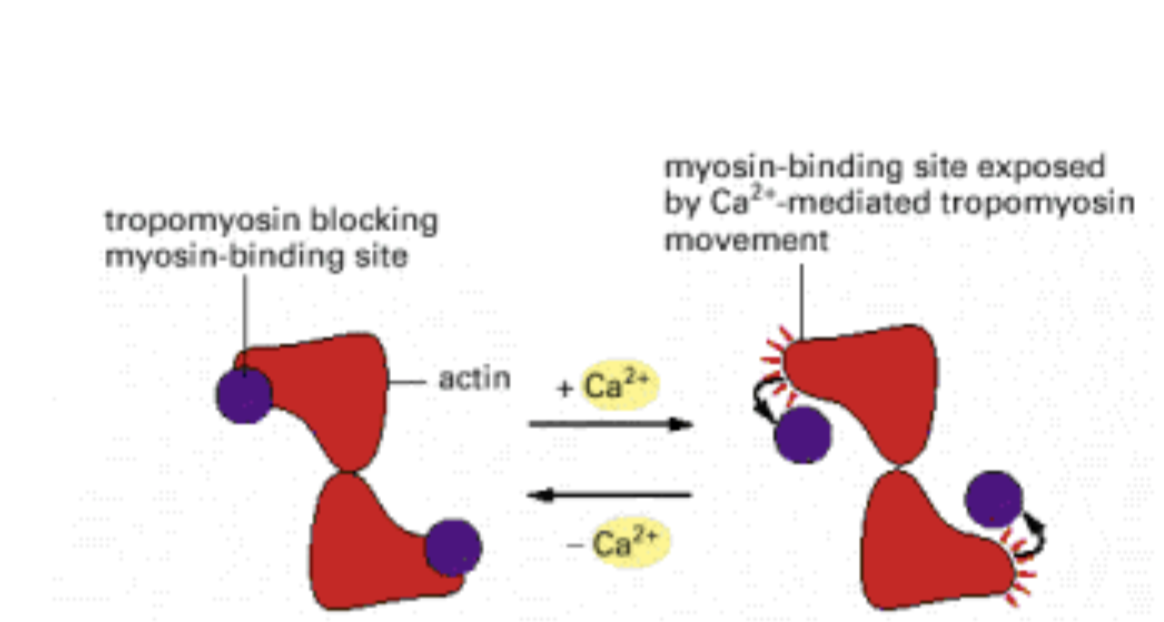 Langgerekte tropomyosine over actinefilament -> interactie myosinekop en actine mogelijkActine stimuleert ATPase van myosinekoppen -> beweging (spiervezels verkorten)Myosin Light Chain Kinase (MLCK): Gladde spiercellen contraheren in antwoord op Ca2+ door activatie MLC-Kinase (MLCK) door calmodulineFosforylatie MLC door MLCKGevoelig voor cAMP als 2nd messenger (kan gefosforyleerd w door PKA)Fosforylatie: uitschakeling (cAMP -> relaxatie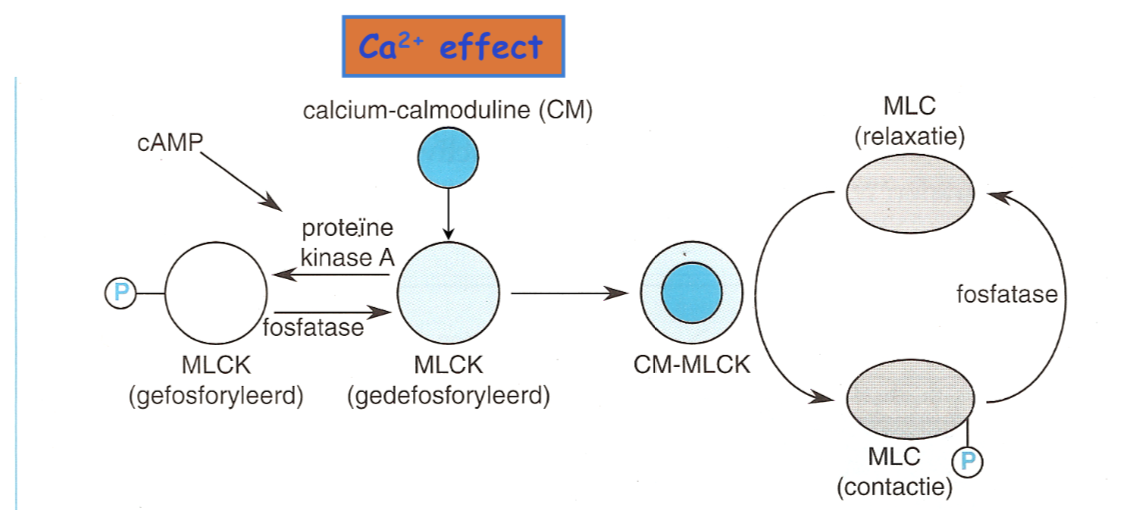 Les 6 – Tyrosine Kinase receptoren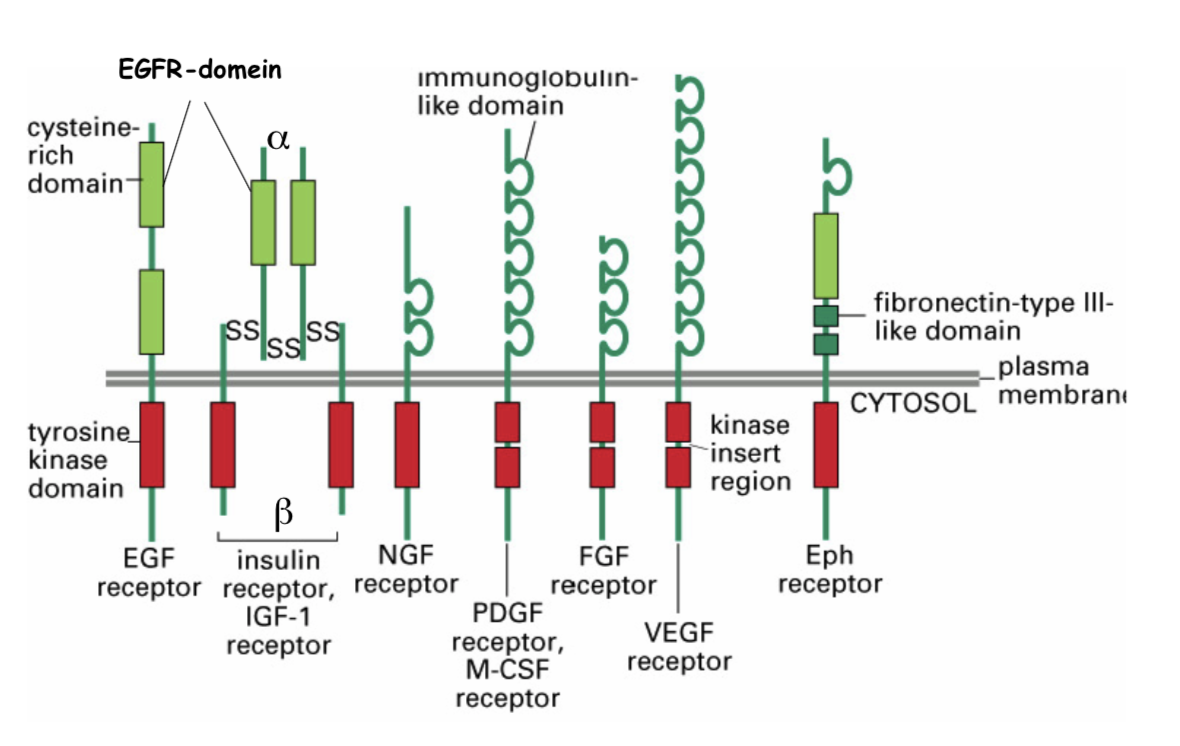 Transmembranaire eiwittenSoortgelijke TK-domein aan intracell. zijde Extracell. zijde is variabelerActivatie d.m.v. dimerisatie van 2 TK-domeinenDichter bij elkaar door PDGF Intracell. delen autofosforyleren elkaar Fosfotyrosines ontstaan, herkenbaar door specifieke eiwitten -> signaaltransductie SH2-domein op eiwitten (vb. GEF en GAP)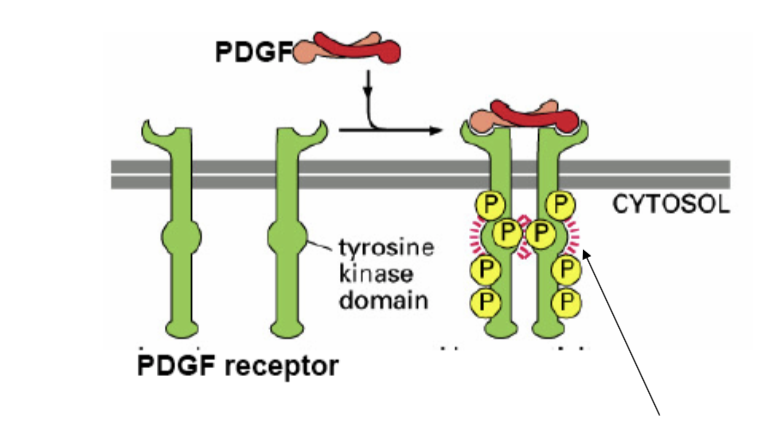 Ev. extra factoren recruteren via SH-3 complexFosfolipade C- wegSplitsing inositolfosfolipiden (zie PLC-)Fosfo-inositide-3OH-kinase weg (PI3-K)Fosforylatie van inositol op 3’ OH door PI3-kinaseVb. Proteïne kinase B (proto-oncogen) wordt geactiveerd door PKB-kinase door fosforylatieBelangrijk bij proteïnesynthese, celgroeifactoren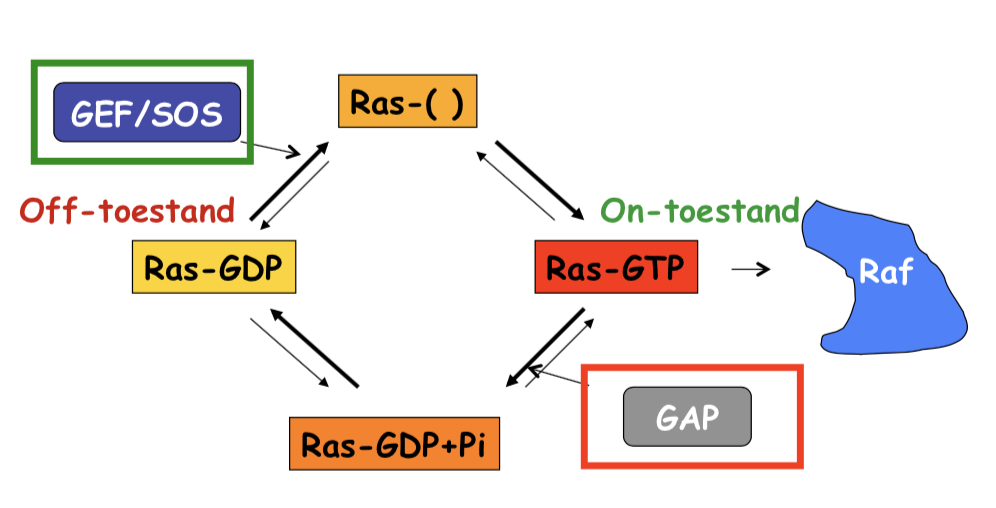 Defosforylatie door Proteïne Fosfatase 2ARas wegGTP-cyclus van kleine G-eiwittenHoge affiniteit voor GDP en GTP Lage intrinsieke dissociatieconstanteLage intrinsieke GTPase-activiteitHelpereiwitten om bovenstaande problemen te verhelpen/tegenwerkenGEF, Raf, GAP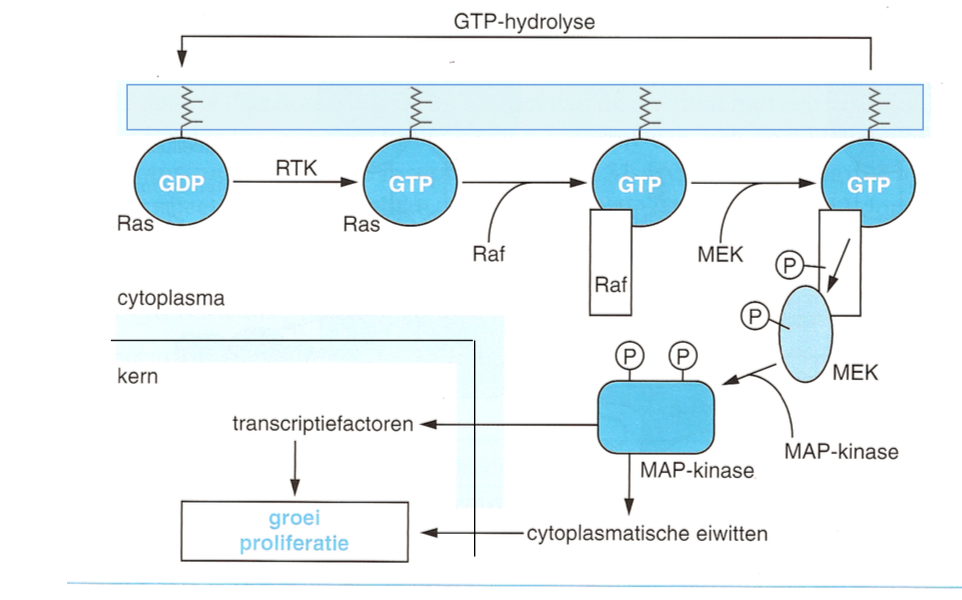 Activatie/inactivatie Ras:1. Ras is membraangebonden via farnesylgroep2. RTK-activatie leidt tot binding GRB2 en SOS3. SOS induceert release van GDP uit Ras4. GTP-Ras is actief en induceert bio-effect5. GAP induceert GTPase-activiteit Ras -> signaal stoptRas/MAPK weg: Ras-activatie op TKR -> verhoogde fosforylatie cytoplasm. eiwitten en transcriptiefactoren1. Ras bindt en activeert Raf-kinase, dat MEK bindt en fosforyleert2. MEK fosforyleert MAP-kinasen 3. MAPK fosforyleert transcriptiefactoren, enzymen, ribosomale eiwitten…Signaaltransductie van insuline/GFI-I:Binding insuline heft inhibitie -keten TK-activiteit opRTK-domeinen gefosforyleerdRTK fosforyleert IRS1 en IRS2IRS1 en IRS2 recruteren 3 eiwittenInsuline verhoogt Ras-activiteit en PI3-K wegGLUT4-translocatie en verhoogde glucose-opname doorPKB-activatieDiabetes door deletie IRS2Les 7 – celdoodsignalen (NIET KENNEN)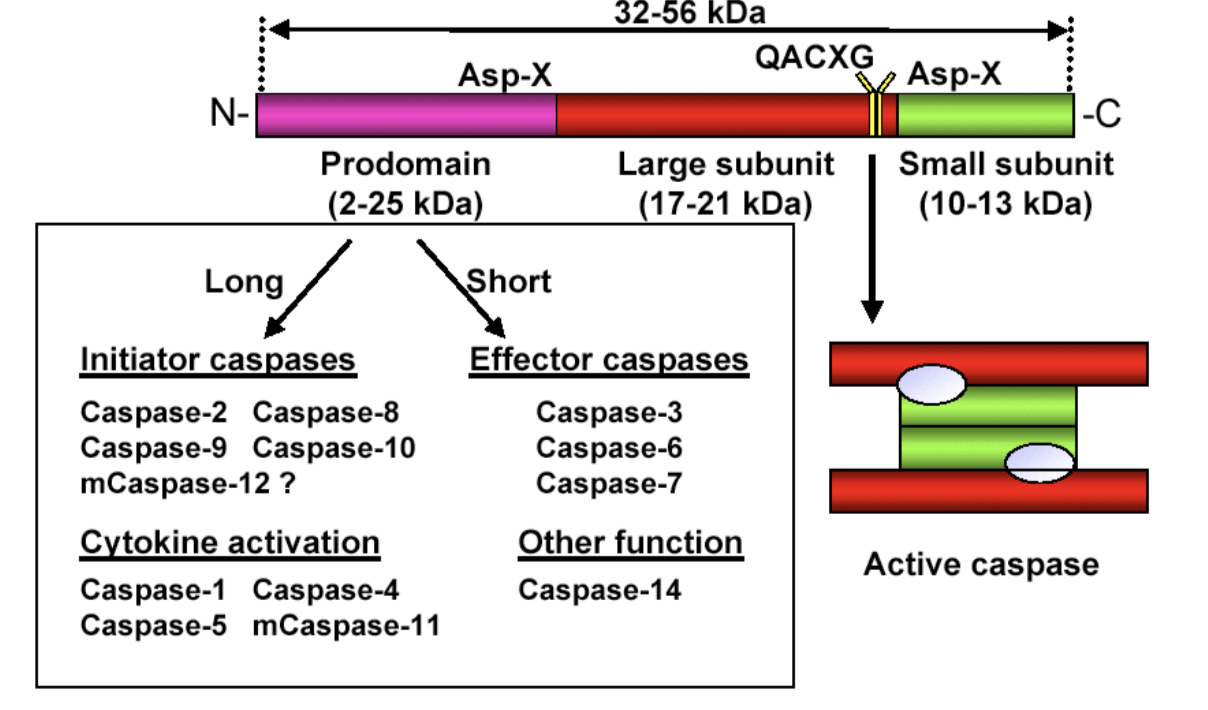 2 wegen voor inductie apoptose:Intrinsieke weg: cel beslist zelf af te sterven Extrensieke weg: receptorgemedieerdConvergeren t.h.v. caspasenCaspasen: cysteineproteasen14 caspasenGesynthetiseerd als pro-caspasen, daarna proteolyse ter activatieGrote en kleine subeenheden gescheiden door andere caspasenActieve caspase -> heterotetrameer3 groepen:Initiatorcaspasen: lang pro-domein met DED- of CARD-domein Activeren effectorcaspasenActivatie door multi-component adaptor complex -> bespoedigt homodimerisatie, daarnaconformationele veranderingExecutiecaspasen (effectorcaspasen): kort pro-domeinCaspase 3 klieft belangrijke cell. eiwitten (actine, lamine…)Klieving -> conformatieverandering in 5 lussenOverigen: inflammatie, celmaturatieAlgemeen: procaspase vormt dimeer, activatie door proteolyse in lus 2Caspase 3: Membraanblebbing via ROCKI-klievingOntmanteling celstructuurDNA-fragmentatieExtrensieke apoptoseweg:Death ligands binden op Death receptoren (DR) TNF-R-familie (vb. Fas)T-celactivatie resulteert in expressie Fas-ligand (FasL)Binding op FasR andere T-cel -> elkaar dodenIntrinsieke aptoptoseweg:Gezonde cellen: buitenste MC-membraan alleen doorlaatbaar voor metabolieten, niet eiwittenStress -> opening VDAC/ANT-porie in buitenste MC-membraanCyt C in cytoplasme -> no returnBindt op APAF-1 -> vormt apoptsosoom (7 cyt C, 7 APAF-1, 7 ATP)Apoptosoomgebonden caspase 9 activeert caspase 3Caspase 3 klieft intracell. eiwitten (apoptose)BCL verhindert vrijzetting cyt CBAX induceert openingen in MC-membraan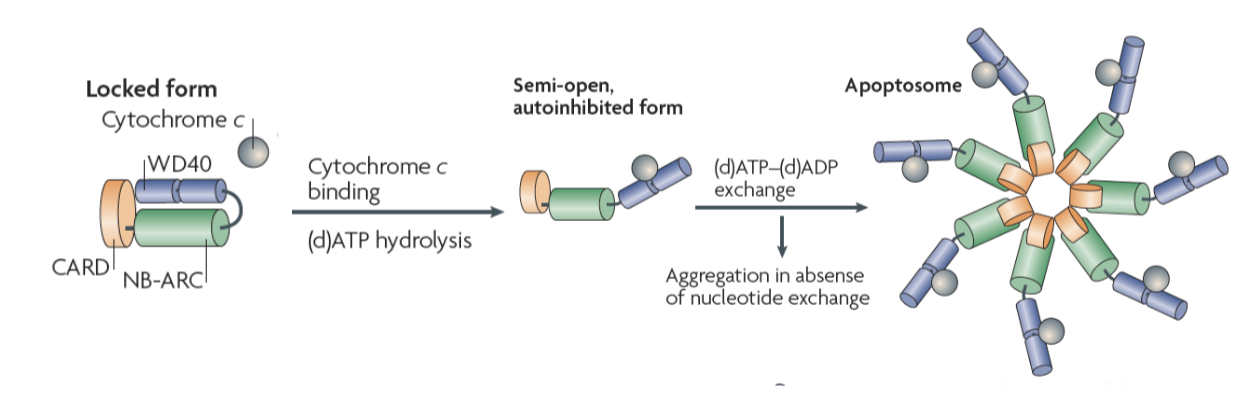 